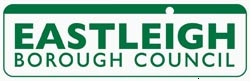 Dangerous Wild Animals Act 1976Application for Licence to keep a Dangerous Wild Animal Please complete all the questions in the form.  If you have nothing to record, please state "Not applicable" or "None" 1To Eastleigh Borough CouncilI/We.....................................................................................................................................Of (Home address).............................................................................................................hereby apply for a Licence to keep a Dangerous Wild Animal Premises to be licensed:……………………………………………………………………….………………………………………………………………………………………………………1Surname (BLOCK CAPITALS)                      First Name (BLOCK CAPITALS)-----------------------------------------                     --------------------------------------------Surname (BLOCK CAPITALS)                      First Name (BLOCK CAPITALS)-----------------------------------------                     --------------------------------------------State whether Mr, Mrs or Miss                      Age if under 181Private address (or, if a Company/Partnership, name of body and address of Registered Office)……………………………………………………………………………………………………………….Telephone Number (Home)…………………………………(Mobile)……………………………………Email address………………………………………………………………………………………………If the property is rented owner name…………………………………………………………………………Address…………………………………………………………………………………………………………..Telephone Number (Home)…………………………………(Mobile)……………………………………Email address………………………………………………………………………………………………2Application DetailsApplication DetailsApplication DetailsApplication DetailsApplication DetailsApplication Details2.1Have you been licenced beforeYes   NoIf no go to 2b2.2Local Authority where licenced2.3Give details of registration eg type and numbers of animals2.4Date of birth3Species to be keptSpecies to be keptSpecies to be keptSpecies to be keptSpecies to be keptSpecies to be keptSpeciesNo. MalesNo FemalesNo Sex unknownTotalSpecific risks (eg poisonous)3.13.23.33.43.53.63.7Is it intended to breed from these animals?Is it intended to breed from these animals?Is it intended to breed from these animals?Is it intended to breed from these animals?Is it intended to breed from these animals?Yes / No4Accomodation and facilitiesAccomodation and facilities4.1Details of the quarters used to accommodate animals, including number, size and type of construction4.2Heating arrangements4.3Method of ventilation4.4Lighting arrangements4.5Water supply4.6Facilities for food storage & preparation4.7Arrangements for disposal of excreta, bedding and other waste material4.8Isolation facilities for the control of infectious diseases4.9Fire precautions/equipment and arrangements in the case of fire4.10What experience have you had in dealing with this/these animal(s)?4.11Precautions to be taken to ensure your health and safety and the health and safety of members of the public4.12Do you keep and maintain a register of animals?Yes/No4.13How do you propose to minimise disturbance from nuisance from noise/smell etc?4.14Do you own all the animals listed?4.15Have you informed the emergency services about this application?5Veterinary surgeonVeterinary surgeon5.1Name of usual veterinary surgeon5.2Company name5.3Address5.4Telephone number5.5Email address6Emergency key holderEmergency key holderEmergency key holder6.1Do you have an emergency key holder?Yes / NoIf no, go to 9.16.2Name6.3Address 6.4Daytime telephone number6.5Evening/other telephone number6.6Email address6.7How much experience dealing with the DWA do they have?6.8Add another person?Yes / NoIf yes, continue on another sheet7Person able to look after animals in an emergencyPerson able to look after animals in an emergencyPerson able to look after animals in an emergency7.1Do you someone able to look after the animal in an emergency?Yes / NoIf no, go to 9.17.2Name7.3Address 7.4Daytime telephone number7.5Evening/other telephone number7.6Email address7.7How much experience dealing with the DWA do they have?7.8Add another person?Yes / NoIf yes, continue on another sheet8Person who could re-home the animals in an emergencyPerson who could re-home the animals in an emergencyPerson who could re-home the animals in an emergency8.1Do you someone able to re-home the animal in an emergency?Yes / NoIf no, go to 9.18.2Name8.3Address 8.4Daytime telephone number8.5Evening/other telephone number8.6Email address8.7How much experience dealing with the DWA do they have?8.8Add another person?Yes / NoIf yes, continue on another sheet9Public Liability Insurance for damage caused by the animalsPublic Liability Insurance for damage caused by the animalsPublic Liability Insurance for damage caused by the animals9.1Do you have public liability insuranceYes / NoIf no, go to question9.2If yes, please provide details of the policyIf yes, please provide details of the policyIf yes, please provide details of the policy9.3Insurance company9.4Policy number9.5Period of cover9.6Amount of cover (£m)9.7Please state what steps you are taking to obtain such insurance10Disqualifications and convictionsDisqualifications and convictions10.1Has the applicant, or any person who will have control or management of the dangerous wild animals ever been disqualified from:Has the applicant, or any person who will have control or management of the dangerous wild animals ever been disqualified from:10.2Keeping a pet shop?                                      Yes / No10.2Keeping a pet shop?                                      Yes / No10.3Keeping a dangerous wild animal?         Yes / No10.4Keeping an animal boarding establishment?Yes / No10.5Keeping a riding establishment?                    Yes / No10.6Having custody of animals?                     Yes / No10.7Has the applicant, or any person who will have control or management of the dangerous wild animal, been convicted of any offences under the Animal Welfare Act 2006?Yes / No10.8Has the applicant, or any person who will have control or management of the dangerous wild animal, ever had a licence refused, revoked or cancelled?Yes / No10.9If yes to any of these questions, please provide details11Additional details11.1Please check local guidance notes and conditions for any additional information which may be requiredPlease check local guidance notes and conditions for any additional information which may be required11. 2Additional information which is required or may be relevant to the application12Normal times of attendance at the premises when premises are closed: ……………………………………………………………………………………………………………….(Read the following statement carefully before signing it.  A false statement may render you liable to prosecution.)I/WE DO HEREBY CERTIFY that to the best of my/our knowledge and belief, the above particulars are true.*Signature……………………………………………………………Date………………………………Signature…………………………………………………………….Date……………………………….*If the applicant signs on behalf of a Company or Partnership, state appointment held ……………………………………………………………………………………………………………..Eastleigh Borough Council is committed to your privacy. We will use the information on this form for the purposes of processing, assessing and awarding your licence. Please refer to our full Privacy Notice at www.eastleigh.gov.uk/privacy